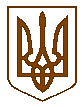 КИЇВСЬКА МІСЬКА РАДАІІІ  СЕСІЯ   IX СКЛИКАННЯРІШЕННЯ_______________№_____________ПроєктВідповідно до статей 11, 26, 54 Закону України «Про місцеве самоврядування в Україні», статей 7, 10 Закону України «Про столицю України – місто-герой Київ», законів України «Про дорожні рух», «Про транспорт», «Про автомобільний транспорт», «Про міський електричний транспорт», «Про автомобільні дороги», «Про державну реєстрацію юридичних осіб, фізичних осіб – підприємців та громадських формувань», постанови Кабінету Міністрів України від 03 грудня 2009 року № 1342 «Про затвердження Правил паркування транспортних засобів», частини третьої статті 11 Регламенту Київської міської ради, затвердженого рішенням Київської міської ради від 04 листопада 2021 року № 3135/3176, з метою удосконалення системи міської мобільності в місті Києві, Київська міська рада ВИРІШИЛА:1. Утворити Департамент міської мобільності виконавчого органу Київської міської ради (Київської міської державної адміністрації).2. Затвердити Положення про Департамент міської мобільності виконавчого органу Київської міської ради (Київської міської державної адміністрації), що додається.3. Внести зміни до Положення про Департамент транспортної інфраструктури виконавчого органу Київської міської ради (Київської міської державної адміністрації), затвердженого рішенням Київської міської ради від 02 березня 2023 року № 6018/6059 (у редакції рішення Київської міської ради від 23 листопада 2023 року № 7407/7448), виклавши його в новій редакції, що додається.4. Київському міському голові:4.1. Затвердити структуру Департаменту міської мобільності виконавчого органу Київської міської ради (Київської міської державної адміністрації), його граничну чисельність і штатний розпис після погодження із Департаментом фінансів виконавчого органу Київської міської ради (Київської міської державної адміністрації).4.2. Внести зміни до структури Департаменту транспортної інфраструктури виконавчого органу Київської міської ради (Київської міської державної адміністрації), затвердити його граничну чисельність і штатний розпис після погодження із Департаментом фінансів виконавчого органу Київської міської ради (Київської міської державної адміністрації).4.3. Забезпечити вжиття інших організаційно-правових заходів щодо виконання цього рішення.5. Установити, що:5.1. Здійснення Департаментом міської мобільності виконавчого органу Київської міської ради (Київської міської державної адміністрації) повноважень та функцій щодо здійснення заходів щодо організації дорожнього руху, паркування транспортних засобів та організації перевезень пасажирів на автобусних маршрутах загального користування починається з дня видання розпорядження Київського міського голови про готовність до здійснення таких повноважень та функцій.5.2. Рішення Київської міської ради та розпорядження виконавчого органу Київської міської ради (Київської міської державної адміністрації) застосовуються в частині, що не суперечать цьому рішенню.6. У додатку до рішення Київської міської ради від 25 грудня 2014 року № 741/741 «Про упорядкування діяльності виконавчого органу Київської міської ради (Київської міської державної адміністрації)»:6.1. пункт 27 викласти у такій редакції: «27. Департамент захисту довкілля та адаптації до зміни клімату».6.2. доповнити пунктом 42 такого змісту: «42. Департамент міської мобільності».7. Опублікувати це рішення в установленому порядку.8. Це рішення набирає чинності з дня його прийняття.9. Контроль за виконанням цього рішення покласти на постійну комісію Київської міської ради з питань транспорту, зв’язку та реклами, постійну комісію Київської міської ради з питань місцевого самоврядування, регіональних та міжнародних зв'язків та постійну комісію Київської міської ради з питань регламенту та депутатської етики.Київський міський голова				                     Віталій КЛИЧКО ПОДАННЯ: Київський міський голова   					Віталій КЛИЧКОПОГОДЖЕНО:Постійна комісія Київської міської ради з питань транспорту, зв’язку та реклами Голова								Олексій ОКОПНИЙПостійна комісія Київської міської ради з питань бюджету, соціально-економічного розвитку та інвестиційної діяльностіГолова								Андрій ВІТРЕНКОПостійна комісія Київської міської ради з питань регламенту, депутатської етики та запобігання корупціїГолова								Леонід ЄМЕЦЬПостійна комісія Київської міської ради з питань місцевогосамоврядування та зовнішніх зв’язківГолова 								Юлія ЯРМОЛЕНКОНачальник управління правовогозабезпечення діяльності Київської міської ради 	     					Валентина ПОЛОЖИШНИКЗАТВЕРДЖЕНОрішення Київської міської радивід ____________ № _________ПОЛОЖЕННЯПРО ДЕПАРТАМЕНТ МІСЬКОЇ МОБІЛЬНОСТІВИКОНАВЧОГО ОРГАНУ КИЇВСЬКОЇ МІСЬКОЇ РАДИ(КИЇВСЬКОЇ МІСЬКОЇ ДЕРЖАВНОЇ АДМІНІСТРАЦІЇ)(ідентифікаційний код                      )м. Київ20241. Департамент міської мобільності виконавчого органу Київської міської ради (Київської міської державної адміністрації) (далі – Департамент) є структурним підрозділом виконавчого органу Київської міської ради (Київської міської державної адміністрації), який утворений відповідно до Закону України «Про місцеве самоврядування в Україні» у складі виконавчого органу Київської міської ради (Київської міської державної адміністрації) за рішенням Київської міської ради від 13 червня 2024 року № ____/_____ «Про утворення Департаменту міської мобільності виконавчого органу Київської міської ради (Київської міської державної адміністрації)».2. Департамент підзвітний і підконтрольний Київській міській раді, підпорядковується Київському міському голові, входить до структури виконавчого органу Київської міської ради (Київської міської державної адміністрації), виконує функції органу місцевого самоврядування та, у визначених законодавством України випадках, виконує функції державної виконавчої влади.Під час виконання функцій державної виконавчої влади Департамент взаємодіє з Міністерством розвитку громад, територій та інфраструктури України.3. Департамент у своїй діяльності керується Конституцією України та законами України, постановами Верховної Ради України, актами Президента України та Кабінету Міністрів України, наказами міністерств, інших центральних органів виконавчої влади, рішеннями Київської міської ради, розпорядженнями Київського міського голови і розпорядженнями виконавчого органу Київської міської ради (Київської міської державної адміністрації), іншими нормативно-правовими актами, а також цим Положенням.4. Основними завданнями Департаменту є:4.1. Забезпечення формування транспортної системи та умов міської мобільності в місті Києві.4.2. Планування та розвиток сталої міської мобільності в місті Києві.4.3. Забезпечення реалізації державної політики у сферах автомобільного, внутрішнього водного транспорту. 4.4. Забезпечення організації дорожнього руху на території міста Києва.4.5. Організація перевезень пасажирів на автобусних маршрутах загального користування.4.6. Розвиток паркувальної інфраструктури в місті Києві.5. Департамент відповідно до покладених на нього завдань виконує такі функції:5.1. Організовує виконання Конституції України і законів України, актів Президента України та Кабінету Міністрів України, наказів міністерств, інших центральних органів виконавчої влади, рішень Київської міської ради, розпоряджень виконавчого органу Київської міської ради (Київської міської державної адміністрації), Київського міського голови та здійснює контроль за їх реалізацією.5.2. Забезпечує у межах своїх повноважень захист прав і законних інтересів фізичних та юридичних осіб.5.3. Аналізує стан та тенденції економічного та соціального розвитку у сфері транспорту та вживає заходів для усунення недоліків.5.4. Бере участь у підготовці пропозицій до проєктів програм економічного і соціального розвитку міста Києва.5.5. Вносить пропозиції щодо формування проєкту бюджету міста Києва.5.6. Розробляє міські цільові програми у сфері транспорту.5.7. Бере участь у розробленні пропозицій до проєктів державних, галузевих і місцевих цільових програм з питань, що належать до компетенції Департаменту.5.8. Бере участь в межах компетенції у розробленні та виконанні Стратегії розвитку міста Києва та планів заходів з її реалізації.5.9. Забезпечує ефективне та цільове використання відповідних бюджетних коштів.5.10. Бере участь у підготовці заходів щодо розвитку міста Києва.5.11. Здійснює публічні закупівлі товарів, робіт та послуг за бюджетні кошти.5.12. Розробляє (бере участь у розробленні) в межах своїх повноважень проєкти рішень Київської міської ради, розпоряджень Київського міського голови, розпоряджень виконавчого органу Київської міської ради (Київської міської державної адміністрації), нормативні акти з питань, що належать до компетенції Департаменту.5.13. Бере участь у погодженні проєктів нормативно-правових актів, розроблених іншими органами влади.5.14. Бере участь у підготовці звітів Київського міського голови для їх розгляду на сесії Київської міської ради.5.15. Готує самостійно або разом з іншими структурними підрозділами виконавчого органу Київської міської ради (Київської міської державної адміністрації) інформаційні та аналітичні матеріали для подання Київському міському голові.5.16. Узагальнює практику застосування законодавства з питань, що належать до компетенції Департаменту, розробляє та подає на розгляд Київському міському голові пропозиції щодо вдосконалення законодавства з питань, що належать до його компетенції.5.17. Забезпечує здійснення заходів щодо запобігання і виявлення корупції.5.18. Готує (бере участь у підготовці) проєкти угод, договорів, меморандумів, протоколів робочих груп у межах своїх повноважень.5.19. Розглядає в установленому законодавством порядку звернення, скарги з питань, що належать до компетенції Департаменту.5.20. Опрацьовує запити і звернення народних депутатів України та депутатів місцевих рад.5.21. Забезпечує доступ до публічної інформації, розпорядником якої є Департамент.5.22. Постійно інформує населення про стан здійснення визначених законом повноважень.5.23. Забезпечує у межах своїх повноважень виконання завдань мобілізаційної підготовки, національного спротиву, цивільного захисту населення, дотримання вимог законодавства з охорони праці, пожежної безпеки.5.24. Організовує роботу з укомплектування, зберігання, обліку та використання архівних документів.5.25. Забезпечує у межах своїх повноважень реалізацію державної політики стосовно захисту інформації з обмеженим доступом.5.26. Здійснює державну політику у сфері охорони державної таємниці в межах своїх повноважень.5.27. Бере участь у вирішенні відповідно до законодавства колективних трудових спорів (конфліктів).5.28. Забезпечує захист персональних даних у Департаменті.5.29. Здійснює контроль та координацію діяльності підприємств, установ, організацій територіальної громади міста Києва, підпорядкованих Департаменту.5.30. Бере участь у розгляді питань, пов'язаних з виникненням надзвичайних ситуацій техногенного і природного характеру.5.31. Надає практичну та методичну допомогу районним в місті Києві державним адміністраціям, підприємствам, установам, організаціям усіх форм власності з питань, що належать до компетенції Департаменту.5.32. Вивчає та забезпечує впровадження в місті Києві світової практики та досвіду управління міською мобільністю.5.33. Здійснює підготовку пропозицій щодо розвитку та удосконалення транспортної інфраструктури в місті Києві.5.34. Здійснює співпрацю з міжнародними організаціями щодо залучення інвестицій та методичної підтримки на виконання програм розвитку транспорту.5.35. Забезпечує здійснення заходів щодо організації дорожнього руху в місті Києві.5.36. Забезпечує розробку та здійснення заходів, спрямованих на забезпечення безпеки дорожнього руху та підвищення його рівня. 5.37. Затверджує схеми організації дорожнього руху, за погодженням з Департаментом транспортної інфраструктури виконавчого органу Київської міської ради (Київської міської державної адміністрації).5.38. Здійснює функції замовника (організатора) проведення конкурсів з визначення автомобільних перевізників на міських автобусних маршрутах загального користування, та автобусному маршруті загального користування прямого сполучення місто Київ - міжнародний аеропорт «Бориспіль», проводить конкурси на визначення перевізників пасажирів на автобусних маршрутах загального користування та інші функції організатора, передбачені законодавством у сфері автомобільних перевезень.5.39. Укладає договори про організацію перевезень на автобусних маршрутах загального користування з автомобільними перевізниками - переможцями конкурсу на міських автобусних маршрутах загального користування та забезпечує контроль за виконанням умов договорів.5.40. Забезпечує формування мережі міських автобусних маршрутів загального користування, веде їх реєстр. Затверджує та погоджує паспорти автобусних маршрутів загального користування.5.41. Бере участь в організації роботи щодо створення належних умов для доступу осіб з інвалідністю до об'єктів фізичного оточення та транспорту загального користування для перевезення пасажирів.5.42. Забезпечує організацію та порядок паркування транспортних засобів на вулицях і дорогах в місті Києві.5.43. Приймає рішення про розміщення, обладнання та функціонування відведених майданчиків для паркування транспортних засобів та стоянок таксі на вулицях і дорогах міста Києва.5.44. Здійснює аналіз та підготовку пропозицій щодо регулювання (установлення) тарифів на послуги з користування майданчиками для платного паркування транспортних засобів.5.45. Формує та веде реєстр стоянок таксі на території міста Києва. Затверджує мережу та паспорти стоянок таксі на території міста Києва.5.46. Здійснює аналіз та підготовку пропозицій щодо встановлення тарифів на суспільно важливі регулярні перевезення пасажирів на суднах.5.47. Розробляє місцеві правила плавання для малих, спортивних суден і водних мотоциклів та використання засобів для розваг на воді, розміщення плавучих споруд, забезпечує їх погодження з центральним органом виконавчої влади, що реалізує державну політику у сфері внутрішнього водного транспорту, та затвердження.5.48. Погоджує проведення спортивних та інших масових заходів на воді.5.49. Відкриває бази для стоянки малих суден і бази для стоянки спортивних суден, здійснює їх огляд, оприлюднює інформацію про такі бази на офіційному вебсайті в установленому порядку.5.50. Укладає договори з підприємствами, установами та організаціями, які провадять діяльність, пов'язану з транспортуванням транспортних засобів.5.51. Вносить до виконавчого органу Київської міської ради (Київської міської державної адміністрації) пропозиції щодо створення комунальних підприємств, установ, організацій, а також щодо припинення комунальних підприємств, установ, організацій, що підпорядковані Департаменту.5.52. Затверджує фінансові плани комунальних підприємств, установ, організацій, що підпорядковані Департаменту, здійснює контроль за виконанням їх показників.5.53. Здійснює інші передбачені законом повноваження.6. Департамент для здійснення повноважень та виконання завдань, що визначені, має право:6.1. Одержувати в установленому порядку від інших структурних підрозділів виконавчого органу Київської міської ради (Київської міської державної адміністрації), районних в місті Києві державних адміністрацій, органів місцевого самоврядування, органів виконавчої влади, підприємств, установ та організацій незалежно від форм власності та їх посадових осіб інформацію, документи і матеріали, потрібні для виконання покладених на нього завдань.6.2. Залучати до виконання окремих робіт, участі у вивченні окремих питань спеціалістів, фахівців інших структурних підрозділів виконавчого органу Київської міської ради (Київської міської державної адміністрації), районних в місті Києві державних адміністрацій, підприємств, установ, організацій (за погодженням з їх керівниками), представників громадських об'єднань (за згодою).6.3. Вносити в установленому порядку пропозиції щодо вдосконалення роботи виконавчого органу Київської міської ради (Київської міської державної адміністрації) у сферах транспорту та дорожнього господарства.6.4. Користуватися в установленому порядку інформаційними базами органів виконавчої влади, системами зв'язку і комунікацій, мережами спеціального зв'язку та іншими технічними засобами.6.5. Скликати та проводити в установленому порядку наради, семінари та конференції з питань, що належать до компетенції Департаменту.6.6. За дорученням представляти інтереси Київського міського голови, Київської міської ради, виконавчого органу Київської міської ради (Київської міської державної адміністрації) в органах державної влади, органах місцевого самоврядування, у підприємствах, установах, організаціях з питань, що належать до компетенції Департаменту.6.7. Здійснювати представництво (самопредставництво) інтересів Київського міського голови, Київської міської ради, виконавчого органу Київської міської ради (Київської міської державної адміністрації), Департаменту, їх посадових осіб у судах України на всіх стадіях судового процесу через посадових осіб юридичної служби Департаменту, які без окремого доручення беруть участь у справах з усіма правами, крім відмови від позову, визнання позову, укладення мирової угоди, що надані законодавством про адміністративне, господарське, цивільне судочинство, Кодексом України з процедур банкрутства, та на стадії примусового виконання рішень судів позивачу, відповідачу, третій особі, учаснику судового провадження, учаснику виконавчого провадження, стягувачу, боржнику, представнику.7. Департамент в установленому законодавством порядку та в межах повноважень взаємодіє з іншими структурними підрозділами виконавчого органу Київської міської ради (Київської міської державної адміністрації), районними в місті Києві державними адміністраціями, органами місцевого самоврядування, територіальними органами міністерств, інших центральних органів виконавчої влади, органами виконавчої влади, а також з підприємствами, установами та організаціями з метою створення умов для провадження послідовної та узгодженої діяльності щодо строків, періодичності одержання та передачі інформації, потрібної для належного виконання покладених на нього завдань і здійснення запланованих заходів.8. Департамент очолює директор, якого призначає на посаду і звільняє з посади Київський міський голова відповідно до законодавства України.9. Директор Департаменту:9.1. Здійснює керівництво Департаментом, несе персональну відповідальність за організацію та результати роботи його діяльності, сприяє створенню належних умов праці в Департаменті.9.2. Подає на затвердження в установленому порядку положення про Департамент.9.3. Затверджує положення про структурні підрозділи, посадові інструкції працівників Департаменту та розподіляє обов'язки між ними.9.4. Планує роботу Департаменту, вносить пропозиції щодо формування планів роботи виконавчого органу Київської міської ради (Київської міської державної адміністрації).9.5. Вживає заходів щодо вдосконалення організації та підвищення ефективності роботи Департаменту.9.6. Звітує перед Київським міським головою про виконання покладених на Департамент завдань.9.7. Звітує перед Київською міською радою в порядку, встановленому Регламентом Київської міської ради.9.8. Входить до складу колегії виконавчого органу Київської міської ради (Київської міської державної адміністрації).9.9. Вносить пропозиції щодо розгляду на засіданнях колегії виконавчого органу Київської міської ради (Київської міської державної адміністрації) питань, що належать до компетенції Департаменту, та розробляє проєкти відповідних рішень.9.10. Може брати участь у засіданнях Київської міської ради.9.11. Діє від імені Департаменту без доручення, представляє в установленому порядку Департамент у взаємовідносинах з іншими структурними підрозділами виконавчого органу Київської міської ради (Київської міської державної адміністрації), з міністерствами, іншими центральними органами виконавчої влади, органами місцевого самоврядування, районними в місті Києві державними адміністраціями, підприємствами, установами і організаціями в Україні та за її межами, укладає від імені Департаменту угоди (договори), видає довіреності та надає доручення.9.12. Видає у межах своїх повноважень накази, організовує контроль за їх виконанням.Накази директора Департаменту, які містять одну або більше норм, що зачіпають права, свободи, законні інтереси і стосуються обов'язків громадян та юридичних осіб, установлюють новий або змінюють, доповнюють чи скасовують організаційно-правовий механізм їх реалізації або мають міжвідомчий характер, тобто є обов'язковими для інших органів виконавчої влади та органів місцевого самоврядування, а також юридичних осіб, що не належать до сфери управління суб'єкта нормотворення, підлягають державній реєстрації в установленому порядку.Накази, які є регуляторними актами, розробляються, розглядаються, приймаються та оприлюднюються в установленому порядку.9.13. Подає на затвердження Київському міському голові проєкти кошторису та штатного розпису Департаменту в межах граничної чисельності та фонду оплати праці його працівників.9.14. Розпоряджається коштами в межах затвердженого в установленому порядку кошторису Департаменту та несе персональну відповідальність за їх цільове використання.9.15. Здійснює добір кадрів у Департаменті.9.16. Організовує роботу з підвищення кваліфікації працівників Департаменту.9.17. Забезпечує дотримання працівниками Департаменту правил внутрішнього трудового розпорядку та виконавської дисципліни.9.18. Відповідає за підготовку, своєчасне погодження та укладання контрактів з керівниками підприємств, організацій територіальної громади міста Києва, підпорядкованих Департаменту. Здійснює аналіз виконання умов та показників укладених контрактів з керівниками цих підприємств, організацій та забезпечує своєчасне продовження та розірвання контрактів.9.19. Проводить особистий прийом громадян з питань, що належать до повноважень Департаменту.9.20. Здійснює інші повноваження, визначені законом.10. Директор Департаменту може мати заступників (першого заступника та заступників), які призначаються на посаду та звільняються з посади відповідно до законодавства України.11. У Департаменті для погодженого вирішення питань, що належать до його компетенції, може утворюватися колегія у складі директора Департаменту (голова колегії), його заступників (за посадою), інших працівників Департаменту.До складу колегії можуть входити за їх згодою: депутати Київської міської ради, керівники інших структурних підрозділів виконавчого органу Київської міської ради (Київської міської державної адміністрації), інших установ та громадських організацій.Склад колегії затверджується наказом директора Департаменту.Рішення колегії вводяться в дію наказами директора Департаменту.12. Департамент утримується за рахунок коштів бюджету міста Києва.Гранична чисельність працівників Департаменту затверджується розпорядженням Київського міського голови.Штатний розпис та кошторис Департаменту затверджується Київським міським головою після попередньої їх експертизи в Департаменті фінансів виконавчого органу Київської міської ради (Київської міської державної адміністрації).Структура Департаменту затверджується розпорядженням Київського міського голови.13. Майно Департаменту є комунальною власністю територіальної громади міста Києва і закріплене за ним на праві оперативного управління.Департамент має право виключно за згодою власника або уповноваженого ним органу: відчужувати закріплене за ним майно, надавати в оренду, передавати у заставу нерухоме майно, обладнання, інвентар та інші цінності, а також списувати з балансу основні засоби в установленому порядку.14. Департамент здійснює оперативний та бухгалтерський облік результатів своєї діяльності і надає фінансову, статистичну та іншу звітність у порядку, встановленому законодавством України.15. Департамент є юридичною особою публічного права, має самостійний баланс, рахунки в органах Державної казначейської служби України, печатку із зображенням Державного Герба України та своїм найменуванням.16. Найменування Департаменту:повне найменування українською мовою: Департамент міської мобільності виконавчого органу Київської міської ради (Київської міської державної адміністрації);скорочене найменування українською мовою: Департамент міської мобільності міста Києва;повне найменування англійською мовою: Department of Urban Mobility of the executive body of the Kyiv City Council (Kyiv City State Administration);скорочене найменування англійською мовою: Kyiv City Department of Urban Mobility.Департамент за організаційно-правовою формою є органом місцевого самоврядування.17. Місцезнаходження Департаменту: вул. Хрещатик, 36, м. Київ, 01044.18. Припинення Департаменту здійснюється в установленому порядку за рішенням Київської міської ради.Київський міський голова						Віталій КЛИЧКОЗАТВЕРДЖЕНОрішення Київської міської ради02 березня 2023 року № 6018/6059(у редакції рішення Київської міської ради_______________ № ___________)ПОЛОЖЕННЯПРО ДЕПАРТАМЕНТ ТРАНСПОРТНОЇ ІНФРАСТРУКТУРИ ВИКОНАВЧОГО ОРГАНУ КИЇВСЬКОЇ МІСЬКОЇ РАДИ (КИЇВСЬКОЇ МІСЬКОЇ ДЕРЖАВНОЇ АДМІНІСТРАЦІЇ)(ідентифікаційний код 37405284)(нова редакція)м. Київ 20241. Департамент транспортної інфраструктури виконавчого органу Київської міської ради (Київської міської державної адміністрації) (далі - Департамент) є структурним підрозділом виконавчого органу Київської міської ради (Київської міської державної адміністрації), що утворений відповідно до Закону України «Про місцеве самоврядування в Україні» у складі виконавчого органу Київської міської ради (Київської міської державної адміністрації) за рішенням Київської міської ради від 20 червня 2002 року № 28/28 «Про утворення виконавчого органу Київської міської ради та затвердження його структури і загальної чисельності».Департамент перейменовано з Головного управління транспорту та зв'язку виконавчого органу Київської міської ради (Київської міської державної адміністрації) на Департамент транспортної інфраструктури виконавчого органу Київської міської ради (Київської міської державної адміністрації) рішенням Київської міської ради від 15 березня 2012 року                          № 198/7535.2. Департамент підзвітний і підконтрольний Київській міській раді, підпорядковується Київському міському голові, входить до структури виконавчого органу Київської міської ради (Київської міської державної адміністрації), виконує функції органу місцевого самоврядування та, у визначених законодавством України випадках, виконує функції державної виконавчої влади.Під час виконання функцій державної виконавчої влади Департамент взаємодіє з Міністерством розвитку громад, територій та інфраструктури України.3. Департамент у своїй діяльності керується Конституцією України та законами України, постановами Верховної Ради України, актами Президента України та Кабінету Міністрів України, наказами міністерств, інших центральних органів виконавчої влади, рішеннями Київської міської ради, розпорядженнями Київського міського голови і розпорядженнями виконавчого органу Київської міської ради (Київської міської державної адміністрації), іншими нормативно-правовими актами, а також цим Положенням.4. Основними завданнями Департаменту є:4.1. Забезпечення реалізації державної політики у сферах автомобільного, міського електричного, авіаційного транспорту та дорожнього господарства.4.2. Розвиток транспортної  інфраструктури та дорожнього господарства в місті Києві.4.3. Забезпечення здійснення транспортного обслуговування міським пасажирським транспортом незалежно від форм власності та державного контролю за  додержанням правил транспортного обслуговування.4.4. Організація будівництва, реконструкції, ремонту та утримання автомобільних доріг, вулиць, залізничних переїздів у місті Києві.5. Департамент відповідно до покладених на нього завдань виконує такі функції:5.1. Організовує виконання Конституції України і законів України, актів Президента України та Кабінету Міністрів України, наказів міністерств, інших центральних органів виконавчої влади, рішень Київської міської ради, розпоряджень виконавчого органу Київської міської ради (Київської міської державної адміністрації), Київського міського голови та здійснює контроль за їх реалізацією.5.2. Забезпечує у межах своїх повноважень захист прав і законних інтересів фізичних та юридичних осіб.5.3. Аналізує стан та тенденції економічного та соціального розвитку у сфері транспорту та вживає заходів для усунення недоліків.5.4. Бере участь у підготовці пропозицій до проєктів програм економічного і соціального розвитку міста Києва.5.5. Вносить пропозиції щодо формування проєкту бюджету міста Києва.5.6. Розробляє міські цільові програми у сфері транспорту.5.7. Бере участь у розробленні пропозицій до проєктів державних, галузевих і місцевих цільових програм з питань, що належать до компетенції Департаменту.5.8. Бере участь в межах компетенції у розробленні та виконанні Стратегії розвитку міста Києва та планів заходів з її реалізації.5.9. Забезпечує ефективне та цільове використання відповідних бюджетних коштів.5.10. Бере участь у підготовці заходів щодо розвитку міста Києва.5.11. Здійснює публічні закупівлі товарів, робіт та послуг за бюджетні кошти.5.12. Розробляє (бере участь у розробленні) в межах своїх повноважень проєкти рішень Київської міської ради, розпоряджень Київського міського голови, розпоряджень виконавчого органу Київської міської ради (Київської міської державної адміністрації), нормативні акти з питань, що належать до компетенції Департаменту.5.13. Бере участь у погодженні проєктів нормативно-правових актів, розроблених іншими органами влади.5.14. Бере участь у підготовці звітів Київського міського голови для їх розгляду на сесії Київської міської ради.5.15. Готує самостійно або разом з іншими структурними підрозділами виконавчого органу Київської міської ради (Київської міської державної адміністрації) інформаційні та аналітичні матеріали для подання Київському міському голові.5.16. Узагальнює практику застосування законодавства з питань, що належать до компетенції Департаменту, розробляє та подає на розгляд Київському міському голові пропозиції щодо вдосконалення законодавства з питань, що належать до його компетенції.5.17. Забезпечує здійснення заходів щодо запобігання і виявлення корупції.5.18. Готує (бере участь у підготовці) проєкти угод, договорів, меморандумів, протоколів робочих груп у межах своїх повноважень.5.19. Розглядає в установленому законодавством порядку звернення, скарги з питань, що належать до компетенції Департаменту.5.20. Опрацьовує запити і звернення народних депутатів України та депутатів місцевих рад.5.21. Забезпечує доступ до публічної інформації, розпорядником якої є Департамент.5.22. Постійно інформує населення про стан здійснення визначених законом повноважень.5.23. Забезпечує у межах своїх повноважень виконання завдань мобілізаційної підготовки, національного спротиву, цивільного захисту населення, дотримання вимог законодавства з охорони праці, пожежної безпеки.5.24. Організовує роботу з укомплектування, зберігання, обліку та використання архівних документів.5.25. Забезпечує у межах своїх повноважень реалізацію державної політики стосовно захисту інформації з обмеженим доступом.5.26. Здійснює державну політику у сфері охорони державної таємниці в межах своїх повноважень.5.27. Бере участь у вирішенні відповідно до законодавства колективних трудових спорів (конфліктів).5.28. Забезпечує захист персональних даних у Департаменті.5.29. Здійснює контроль та координацію діяльності підприємств, установ, організацій територіальної громади міста Києва, підпорядкованих Департаменту.5.30. Бере участь у розгляді питань, пов'язаних з виникненням надзвичайних ситуацій техногенного і природного характеру.5.31. Надає практичну та методичну допомогу районним в місті Києві державним адміністраціям, підприємствам, установам, організаціям усіх форм власності з питань, що належать до компетенції Департаменту.5.32. Вживає заходів щодо переведення транспорту міста Києва на відповідний режим роботи в умовах надзвичайних ситуацій та надзвичайного стану.5.33. Координує роботу міського пасажирського транспорту всіх форм власності, які надають послуги з перевезень пасажирів.5.34. Бере участь у створенні необхідних умов для забезпечення перевезень міським пасажирським транспортом незалежно від форм власності.5.35. Здійснює заходи щодо формування, функціонування, розвитку автомобільного та міського електричного транспорту, надання якісних транспортних послуг з перевезень пасажирів міським пасажирським транспортом незалежно від форм власності.5.36. Погоджує схеми організації дорожнього руху.5.37. Здійснює функції замовника транспортних послуг з перевезень міським електричним транспортом.5.38. Укладає договори про організацію надання транспортних послуг з перевезень міським електричним транспортом.5.39. Виконує функції замовника будівництва, реконструкції та ремонту об'єктів міського пасажирського транспорту та транспортної інфраструктури.5.40. Організовує роботи щодо створення належних умов для доступу осіб з інвалідністю до об'єктів фізичного оточення та транспорту загального користування для перевезення пасажирів.5.41. Забезпечує формування маршрутної мережі міського електричного транспорту в місті Києві.5.42. Здійснює аналіз та підготовку пропозицій щодо регулювання (установлення) тарифів на перевезення пасажирів і вартості проїзних квитків у міському пасажирському транспорті (метрополітені, автобусі, трамваї, тролейбусі, фунікулері, міській електричці), який працює у режимі звичайного руху.5.43. Сприяє розвитку регіонального ринку транспортних послуг, координації роботи окремих видів транспорту.5.44. Організовує діяльність з питань забезпечення зовнішнього освітлення об’єктів благоустрою.5.45. Організовує роботи щодо розроблення і здійснення заходів для покращення інвестиційного та інноваційного клімату в місті Києві у сферах транспорту та дорожнього господарства.5.46. Надає пропозиції до переліку об'єктів у сфері транспорту, дорожнього господарства, які потребують залучення інвестицій.5.47. Здійснює реалізацію повноважень, віднесених Законом України «Про автомобільні дороги», Єдиними правилами ремонту і утримання автомобільних доріг, вулиць, залізничних переїздів, правилами користування ними та охорони, затвердженими постановою Кабінету Міністрів України від 30 березня 1994 року № 198, до відання виконавчих органів місцевих рад та місцевих державних адміністрацій.5.48. Організовує роботи щодо визначення поточної та перспективної потреби в послугах та роботах у сферах транспорту та дорожнього господарства.5.49. Здійснює разом з відповідними організаціями заходи, спрямовані на забезпечення безпеки руху на всіх видах транспорту і шляхах сполучення, зменшення шкідливого впливу діяльності транспорту на довкілля.5.50. Вносить до виконавчого органу Київської міської ради (Київської міської державної адміністрації) пропозиції щодо створення комунальних підприємств, установ, організацій, комунальних об'єднань, включення підприємств до комунальних об'єднань, виходу підприємств з комунальних об'єднань, а також щодо припинення комунальних підприємств, установ, організацій, корпорацій, що підпорядковані Департаменту.5.51. Затверджує фінансові плани комунальних підприємств, установ, організацій та об'єднань, що підпорядковані Департаменту, здійснює контроль за виконанням їх показників.5.52. Сприяє розвитку науки, впровадженню нових технологій, підвищенню технічного рівня надання послуг, їх якості й конкурентоспроможності.5.53. Організовує роботи щодо взаємодії між підприємствами галузі транспорту та споживачами їхніх послуг.5.54. Готує пропозиції щодо реформування і розвитку сфер транспорту, дорожнього господарства, спрямовані на виконання законів, актів Президента України, Кабінету Міністрів України та забезпечення здійснення заходів для їх реалізації.5.55. Здійснює інші передбачені законом повноваження.6. Департамент для здійснення повноважень та виконання завдань, що визначені, має право:6.1. Одержувати в установленому порядку від інших структурних підрозділів виконавчого органу Київської міської ради (Київської міської державної адміністрації), районних в місті Києві державних адміністрацій, органів місцевого самоврядування, органів виконавчої влади, підприємств, установ та організацій незалежно від форм власності та їх посадових осіб інформацію, документи і матеріали, потрібні для виконання покладених на нього завдань.6.2. Залучати до виконання окремих робіт, участі у вивченні окремих питань спеціалістів, фахівців інших структурних підрозділів виконавчого органу Київської міської ради (Київської міської державної адміністрації), районних в місті Києві державних адміністрацій, підприємств, установ, організацій (за погодженням з їх керівниками), представників громадських об'єднань (за згодою).6.3. Вносити в установленому порядку пропозиції щодо вдосконалення роботи виконавчого органу Київської міської ради (Київської міської державної адміністрації) у сферах транспорту та дорожнього господарства.6.4. Користуватися в установленому порядку інформаційними базами органів виконавчої влади, системами зв'язку і комунікацій, мережами спеціального зв'язку та іншими технічними засобами.6.5. Скликати та проводити в установленому порядку наради, семінари та конференції з питань, що належать до компетенції Департаменту.6.6. За дорученням представляти інтереси Київського міського голови, Київської міської ради, виконавчого органу Київської міської ради (Київської міської державної адміністрації) в органах державної влади, органах місцевого самоврядування, у підприємствах, установах, організаціях з питань, що належать до компетенції Департаменту.6.7. Здійснювати представництво (самопредставництво) інтересів Київського міського голови, Київської міської ради, виконавчого органу Київської міської ради (Київської міської державної адміністрації), Департаменту, їх посадових осіб у судах України на всіх стадіях судового процесу через посадових осіб юридичної служби Департаменту, які без окремого доручення беруть участь у справах з усіма правами, крім відмови від позову, визнання позову, укладення мирової угоди, що надані законодавством про адміністративне, господарське, цивільне судочинство, Кодексом України з процедур банкрутства, та на стадії примусового виконання рішень судів позивачу, відповідачу, третій особі, учаснику судового провадження, учаснику виконавчого провадження, стягувачу, боржнику, представнику.7. Департамент в установленому законодавством порядку та в межах повноважень взаємодіє з іншими структурними підрозділами виконавчого органу Київської міської ради (Київської міської державної адміністрації), районними в місті Києві державними адміністраціями, органами місцевого самоврядування, територіальними органами міністерств, інших центральних органів виконавчої влади, органами виконавчої влади, а також з підприємствами, установами та організаціями з метою створення умов для провадження послідовної та узгодженої діяльності щодо строків, періодичності одержання та передачі інформації, потрібної для належного виконання покладених на нього завдань і здійснення запланованих заходів.8. Департамент очолює директор, якого призначає на посаду і звільняє з посади Київський міський голова відповідно до законодавства України.9. Директор Департаменту:9.1. Здійснює керівництво Департаментом, несе персональну відповідальність за організацію та результати роботи його діяльності, сприяє створенню належних умов праці в Департаменті.9.2. Подає на затвердження в установленому порядку положення про Департамент.9.3. Затверджує положення про структурні підрозділи, посадові інструкції працівників Департаменту та розподіляє обов'язки між ними.9.4. Планує роботу Департаменту, вносить пропозиції щодо формування планів роботи виконавчого органу Київської міської ради (Київської міської державної адміністрації).9.5. Вживає заходів щодо вдосконалення організації та підвищення ефективності роботи Департаменту.9.6. Звітує перед Київським міським головою про виконання покладених на Департамент завдань.9.7. Звітує перед Київською міською радою в порядку, встановленому Регламентом Київської міської ради.9.8. Входить до складу колегії виконавчого органу Київської міської ради (Київської міської державної адміністрації).9.9. Вносить пропозиції щодо розгляду на засіданнях колегії виконавчого органу Київської міської ради (Київської міської державної адміністрації) питань, що належать до компетенції Департаменту, та розробляє проєкти відповідних рішень.9.10. Може брати участь у засіданнях Київської міської ради.9.11. Діє від імені Департаменту без доручення, представляє в установленому порядку Департамент у взаємовідносинах з іншими структурними підрозділами виконавчого органу Київської міської ради (Київської міської державної адміністрації), з міністерствами, іншими центральними органами виконавчої влади, органами місцевого самоврядування, районними в місті Києві державними адміністраціями, підприємствами, установами і організаціями в Україні та за її межами, укладає від імені Департаменту угоди (договори), видає довіреності та надає доручення.9.12. Видає у межах своїх повноважень накази, організовує контроль за їх виконанням.Накази директора Департаменту, які містять одну або більше норм, що зачіпають права, свободи, законні інтереси і стосуються обов'язків громадян та юридичних осіб, установлюють новий або змінюють, доповнюють чи скасовують організаційно-правовий механізм їх реалізації або мають міжвідомчий характер, тобто є обов'язковими для інших органів виконавчої влади та органів місцевого самоврядування, а також юридичних осіб, що не належать до сфери управління суб'єкта нормотворення, підлягають державній реєстрації в установленому порядку.Накази, які є регуляторними актами, розробляються, розглядаються, приймаються та оприлюднюються в установленому порядку.9.13. Подає на затвердження Київському міському голові проєкти кошторису та штатного розпису Департаменту в межах граничної чисельності та фонду оплати праці його працівників.9.14. Розпоряджається коштами в межах затвердженого в установленому порядку кошторису Департаменту та несе персональну відповідальність за їх цільове використання.9.15. Здійснює добір кадрів у Департаменті.9.16. Організовує роботу з підвищення кваліфікації працівників Департаменту.9.17. Забезпечує дотримання працівниками Департаменту правил внутрішнього трудового розпорядку та виконавської дисципліни.9.18. Відповідає за підготовку, своєчасне погодження та укладання контрактів з керівниками підприємств, об'єднань та організацій територіальної громади міста Києва, підпорядкованих Департаменту. Здійснює аналіз виконання умов та показників укладених контрактів з керівниками цих підприємств, об'єднань, організацій та забезпечує своєчасне продовження та розірвання контрактів.9.19. Проводить особистий прийом громадян з питань, що належать до повноважень Департаменту.9.20. Здійснює інші повноваження, визначені законом.10. Директор Департаменту може мати заступників (першого заступника та заступників), які призначаються на посаду та звільняються з посади відповідно до законодавства України.11. У Департаменті для погодженого вирішення питань, що належать до його компетенції, може утворюватися колегія у складі директора Департаменту (голова колегії), його заступників (за посадою), інших працівників Департаменту.До складу колегії можуть входити за їх згодою: депутати Київської міської ради, керівники інших структурних підрозділів виконавчого органу Київської міської ради (Київської міської державної адміністрації), інших установ та громадських організацій.Склад колегії затверджується наказом директора Департаменту.Рішення колегії вводяться в дію наказами директора Департаменту.12. Департамент утримується за рахунок коштів бюджету міста Києва.Гранична чисельність працівників Департаменту затверджується розпорядженням Київського міського голови.Штатний розпис та кошторис Департаменту затверджується Київським міським головою після попередньої їх експертизи в Департаменті фінансів виконавчого органу Київської міської ради (Київської міської державної адміністрації).Структура Департаменту затверджується розпорядженням Київського міського голови.13. Майно Департаменту є комунальною власністю територіальної громади міста Києва і закріплене за ним на праві оперативного управління.Департамент має право виключно за згодою власника або уповноваженого ним органу: відчужувати закріплене за ним майно, надавати в оренду, передавати у заставу нерухоме майно, обладнання, інвентар та інші цінності, а також списувати з балансу основні засоби в установленому порядку.14. Департамент здійснює оперативний та бухгалтерський облік результатів своєї діяльності і надає фінансову, статистичну та іншу звітність у порядку, встановленому законодавством України.15. Департамент є юридичною особою публічного права, має самостійний баланс, рахунки в органах Державної казначейської служби України, печатку із зображенням Державного Герба України та своїм найменуванням.16. Найменування Департаменту:повне найменування українською мовою: Департамент транспортної інфраструктури виконавчого органу Київської міської ради (Київської міської державної адміністрації);скорочене найменування українською мовою: Департамент транспортної інфраструктури міста Києва;повне найменування англійською мовою: Department of Transport Infrastructure of the executive body of the Kyiv City Council (Kyiv City State Administration);скорочене найменування англійською мовою: Kyiv City Department of Transport Infrastructure.Департамент за організаційно-правовою формою є органом місцевого самоврядування.17. Місцезнаходження Департаменту: вул. Леонтовича, 6, м. Київ, 01030.18. Припинення Департаменту здійснюється в установленому порядку за рішенням Київської міської ради.Київський міський голова						Віталій КЛИЧКОПро утворення Департаменту міської мобільності виконавчого органу Київської міської ради (Київської міської державної адміністрації) 